SchulversuchspraktikumSommersemester 20147. & 8. Klassenstufe 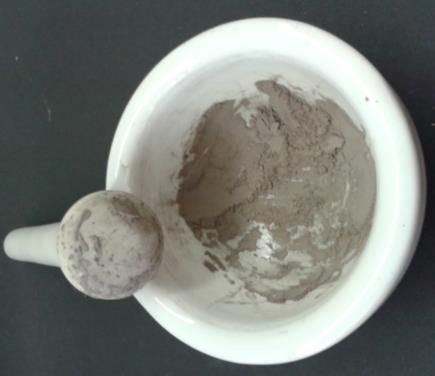 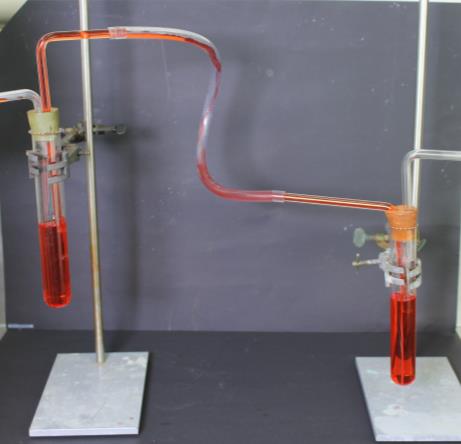 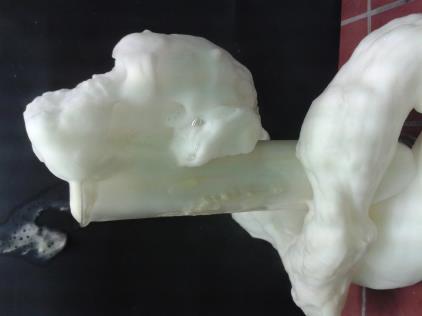 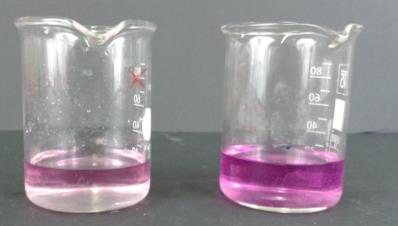 Aktivierungsenergie und KatalysatorenBeschreibung  des Themas und zugehörige Lernziele Die nachfolgende Unterrichtseinheit zum Thema „Aktivierungsenergie und Katalysatoren“ ist für ein 7. oder 8. Klasse konzipiert und wird im Kerncurriculum unter dem Basiskonzept „Energie“ thematisiert. Aktivierungsenergie und Katalysatoren spielen eine große Rolle in Chemie, wenn sich die SuS mit dem Energiegehalt chemischer Reaktionen auseinandersetzten (KC). Als Vorwissen sollte bei den SuS der Begriff der Energie und das Vorhandensein verschiedener Energieformen abrufbar sein. Außerdem sollten die SuS die Begriffe Edukte und Produkte verstehen und im Groben den Ablauf einer chemischen Reaktion verstanden haben. Nach dieser Sequenz sollen die Schülerinnen und Schüler (SuS) in der Lage sein, zu erklären, dass viele chemische Reaktionen nicht ohne Energiezufuhr gestartet werden können. In diesem Zusammenhang soll der Begriff Aktivierungsenergie eingeführt werden. Als Aktivierungsenergie ist eine energetische Barriere zu verstehen, die überwunden werden muss, damit Edukte zu Produkten reagieren können. Die SuS sollen in dieser Einheit lernen, dass für die Überwindung dieser Energiebarriere unterschiedliche Energieform (Wärmeenergie, Reibung etc.) genutzt werden können (V 2-V 4). In diesem Zusammenhang sollen die SuS ein Energiediagramm für eine exotherme und für eine endotherme Reaktion skizzieren (vgl. Arbeitsblatt). Im Anschluss daran, sollen die SuS die Wirkung von Katalysatoren auf chemische Reaktionen kennenlernen und ihre Wirkung auf die Aktivierungsenergie beschreiben. Dazu werden Versuche mit unterschiedlichen Katalysatoren von den SuS durchgeführt: Zum einen werden Chemikalien als Katalysatoren eingesetzt (V 6, V 9), zum anderen industrielle Produkte wie Tabakasche (V 5) sowie Mikroorganismen (V 8). Als Exkurs wird in V 9 eine Autokatalyse durchgeführt, bei der das Reaktionsprodukt (Mangan-Ionen) die Reaktion beschleunigt. In der Einheit soll nicht genau thematisiert werden, wie Katalysatoren die Aktivierungsenergie herabsetzten, da dies von vielen SuS dieser Altersklasse nur sehr schwer verstanden werden kann. Vielmehr soll bei der Unterrichtseinheit kumulatives Wissen aufgebaut werden, welches in den höheren Klassenstufen für das Unterrichtsfach Biologie bei der Wirkungsweise von Enzymen aufgegriffen werden kann. Dennoch hat das Thema Aktivierungsenergie und Katalysatoren bereits in der 7. & 8. Klassenstufe eine große Relevanz, um eine Verständnis für chemische Reaktion aufzubauen und Verknüpfungen mit Themen aus der Biologie herzustellen, die sie bereits in dieser Klassenstufe behandelt haben oder noch behandeln werden (Enzyme bei der Verdauung). Lehrerversuche V 1 – Das Saughebermodell  Materialien: 		2 Duranreagenzgläser, 2 durchbohrte Stopfen, durchsichtiger Schlauch, Glasröhrchen, 2 Stative, 2 Muffen und 2 KlemmenChemikalien:		destilliertes Wasser, Lebensmittelfarbe Durchführung: 			Die beiden Reagenzgläser werden ca. bis zur Hälfte mit gefärbtem Wasser gefüllt, sodass das Glasrohr, welches durch den Stopfen gesteckt wird, in die Flüssigkeit eintaucht. Die Reagenzgläser werden an einem Stativ befestigt. Dabei wird Reagenzglas A höher angebracht als Reagenzglas B (Abb.1). Die beiden Glasröhrchen werden durch einen Schlauch miteinander verbunden. Zum Start der Reaktion wird in das offene Rohr von Reagenzglas A gepustet, sodass die Flüssigkeit im Rohr hochsteigt. 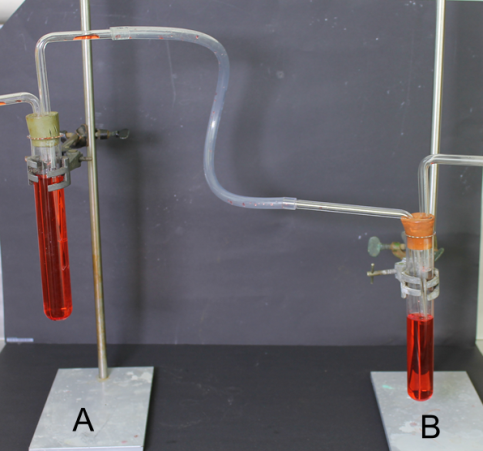 Abb. 1 – Versuchsaufbau zur Veranschaulichung des Energieprofils einer exothermen ReaktionBeobachtung:		Die Flüssigkeit steigt im verbindenden Rohr-Schlauch-System an. Sobald e den absteigenden Abschnitt erreicht, kann das Pusten eingestellt werden. Die Flüssigkeit fließt in Reagenzglas B. 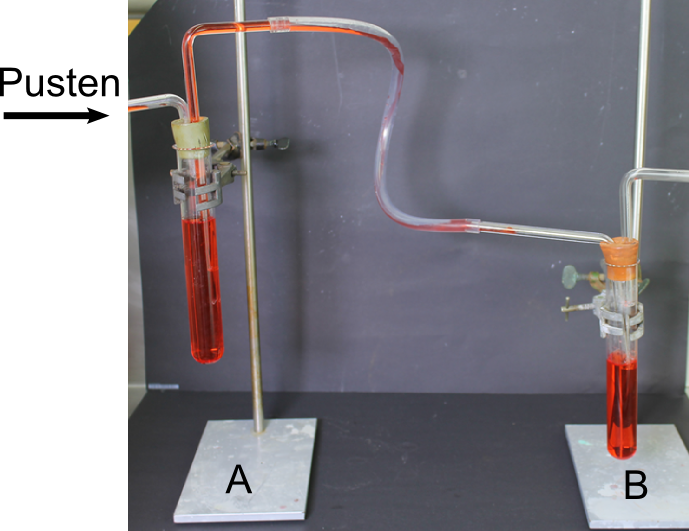 Abb. 2 – Modellversuch zum Energieprofil Deutung:			Der „Berg“, der durch den Schlauch zwischen Reagenzglas A und B gebildet wird, ist ein Modell für den Energiebetrag, der überwunden werden muss. Dieser Energiebetrag ist die sogenannte Aktivierungsenergie EA. 		Im Versuch muss das Edukt (Wasser in Reagenzglas A) aktiviert werden, um zum Produkt (Wasser in Reagenzglas B) zu reagieren. Dabei wird die Aktivierungsenergie durch das Pusten in das freie Glasrohr von Reagenzglas A überwunden. Anschließend läuft die Reaktion freiwillig ab. Dies bezeichnet man auch als exotherm. Entsorgung:		gefärbtes Wasser in den AbflussLiteratur:		modifiziert nach: M. Tausch, M. von Wachtendonk - Chemie. Stoff-Formel-			Umwelt. Sekundarstufe 1. C.C. Buchner. 2. Auflage, 2006, S. 37V 2 – Überwindung der Aktivierungsenergie durch Reibungsenergie Materialien: 		Mörser, PistillChemikalien:		Kupferpulver, SchwefelpulverDurchführung: 			Es wird zu gleichen Teilen Kupfer- und Schwefelpulver (3-5 g) in einen Mörser gegeben. Dieses wird unter dem Abzug vorsichtig mit dem Pistill unter Kraftaufwand vermengt und zerrieben. 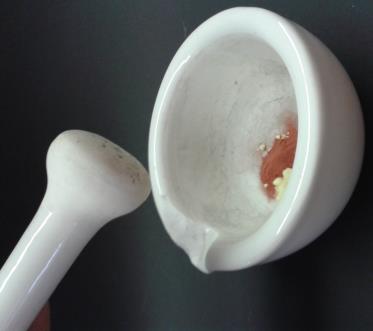 Abb. 3 –Kupfer-Schwefel-Gemisch vor dem MörsernBeobachtung:		Das Gemenge färbt sich nach viel Kraftaufwand schwarz. 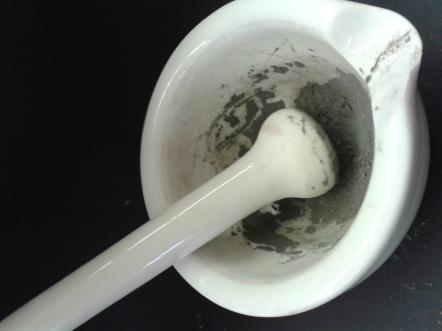 Abb. 4 – Exotherme Reaktion von Kupfer- und Schwefelpulver nach Überwindung der Aktivierungsenergie durch MörsernDeutung:			Durch das Hinzufügen von Reibungswärme wird die Aktivierungsenergie für die exotherme Reaktion von Kupfer mit Schwefel überwunden, sodass Kupfer und Schwefel miteinander zu Kupfersulfid reagieren. Literatur:		W. Schneider – Modellversuche zur Aktivierungsenergie. 			http://www.uni-koeln.de/math-nat-			fak/didaktiken/chemie/material/fachdid_praktikum/44_modellversuche			_aktivierungsenergie.pdf. 			(zuletzt aufgerufen am 11.08.2014 um 16:13 Uhr)V 3 – Bildung von ZinksulfidMaterialien: 		Brenner, Keramikfaserplatte, Blatt Papier, 2 Haushaltssiebe, Eisendraht, BecherglasChemikalien:		6,5 g Zinkpulver, 3,2 g Schwefel Durchführung: 			Der Versuch ist unter dem Abzug durchzuführen. Das Zinkpulver und der Schwefel werden aus verschiedenen Sieben in aufeinander folgenden Schichten auf ein Blatt Papier gesiebt und anschließend in einem Becherglas vermengt. Das Gemenge wird dann auf die Keramikfaserplatte gegeben. Der Eisendraht wird mit dem Bunsenbrenner zum Glühen gebracht und in das Gemenge gehalten. Beobachtung:		Nach einigen Sekunden zündet das Gemenge heftig mit grüner Flamme unter starker Rauchentwicklung. 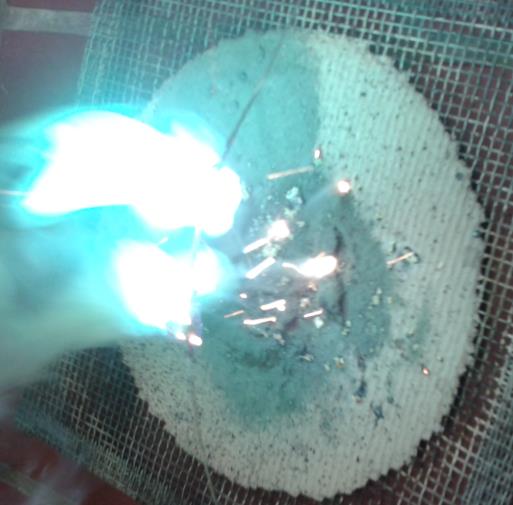 Abb. 5 – Reaktion von Zinkpulver und Schwefel durch Aktivierung mit einem glühenden EisendrahtDeutung:			Durch den glühenden Eisendraht wird die Reaktion von Zink und Schwefel aktiviert, sodass der Energieberg überwunden wird und Zink(II)sulfid entsteht. Entsorgung: 		Zinksulfid in anorganische Abfälle mit SchwermetallLiteratur:		W. Wagner , http://daten.didaktikchemie.unibayreuth.de/experimente/			standard/y_zinksulfid.htm, 19.01.2012 (zuletzt abgerufen am 12.08.2014 			um 09:38 Uhr)V 4 – Thermit-VersuchMaterialien: 		Dreifuß, Keramikblumentopf (mit Loch), Schüssel mit Sand, Wunderkerze, PapierrolleChemikalien:		Thermitgemisch: 40 g trockenes Eisen(II)oxid, 14 g trockenes, frisches AluminiumgriesDurchführung: 			Das Thermitgemisch wird in die Papierrolle gefüllt und in den Blumentopf gestellt. Der Blumentopf wird daraufhin mit dem Loch nach unten in den Dreifuß gehängt und über die mit Sand gefüllte Schüssel gestellt. Das Thermitgemisch wird mit einer Wunderkerze angezündet, in dem die Wunderkerze in das Gemisch gestellt wird. 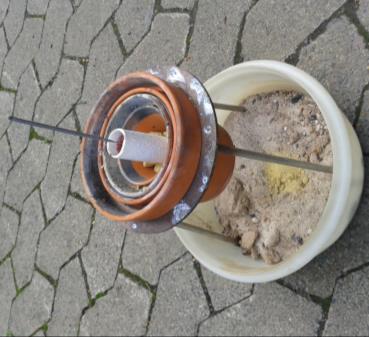 Abb. 5 –Versuchsaufbau des Thermit-Versuchs Beobachtung:		Nach dem Anzünden läuft die Reaktion von selbst weiter mit einem starken Leuchtem. Es entstehen ein Metallkern im Blumentopf und eine Flüssigkeit, die in den Sand läuft. 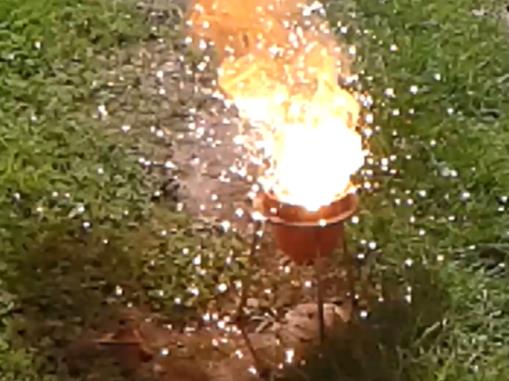 Abb. 6 – Thermit-Versuch - während der Reaktion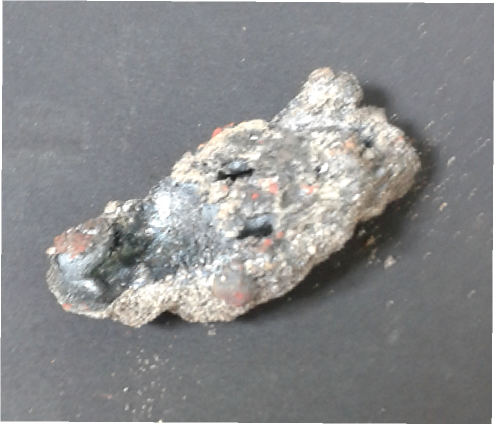 Abb. 7 – Beim Thermit-Versuch entstandene EisenkernDeutung:		Durch eine Redoxreaktion entstehen ein Eisenkern und Schlacke. Das Eisen(III)oxid reagiert mit dem Aluminium zu Eisen und Aluminiumoxid. Entsorgung:		Eisenkern für weitere Versuche aufbewahren. Aluminiumoxid in den an-			organischen AbfallLiteratur:		M. Ott, K. Hertweck, V. Fischer : Stoffwechsel und Energieumwandlungs-			prozesse. Im Rahmen des NWA-Tag am 11.07.2007 am Staatlichen			Seminar für Didaktik und Lehrerbildung (RS) Reutlingen, 			http://www.rs.seminar-reutlingen.de/site/pbs-						bw/get/documents/KULTUS.Dachmandant/KULTUS/Seminare/seminar-			reutlingen-rs/pdf/nwa-tag-2007-aktivierungsenergie.pdf, 11.07.2007 			(zuletzt aufgerufen am 12.08.2014 um 09:29 Uhr)Schülerversuche V 5 – Der Würfelzucker-TrickMaterialien: 		Streichhölzer, Tiegelzange Chemikalien:		Zuckerwürfel, Tabakasche Durchführung: 		A) Ein Zuckerwürfel wird in die Tiegelzange eingespannt und die Streichholzflamme wird an den Zuckerwürfel gehalten, um ihn anzuzünden.		B) Ein Zuckerwürfel wird mit Tabakasche benetzt. Danach wird er mit dem Streichholz angezündet. Beobachtung:		A) Der Zuckerwürfel verbrennt nicht. Er wird leicht braun.		B) Der mit Tabakasche benetzte Zuckerwürfel verbrennt mit einer kleinen, rauschenden Flamme. 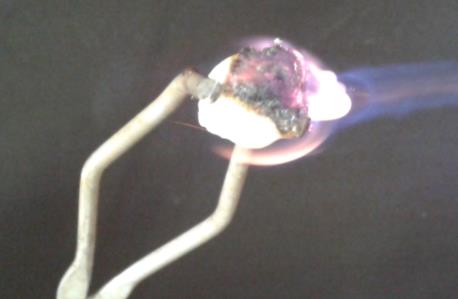 Abb. 9 – Verbrennung des mit Asche benetzten ZuckerwürfelsDeutung:			Der mit Asche benetzte Zuckerwürfel verbrennt, der Zucker ohne Asche karamellisiert lediglich. Bei der Verbrennung handelt es sich um die Reaktion von Zucker und Sauerstoff zu Kohlenstoffdioxid und Wasser. In diesem Fall ist die Verbrennung jedoch unvollständig, da die schwarze Farbe auf dem Zuckerwürfel auf Kohlenstoff zurückzuführen ist. Die Verbrennung wird durch das Kaliumcarbonat bzw. Kaliumoxid, das in der Tabakasche vorhanden ist, katalysiert, in dem die Aktivierungsenergie für die Reaktion herabgesetzt wird. Entsorgung:		Zuckerreste und Tabakasche können im Hausmüll entsorgt werden. Literatur:		T. Seilnacht, http://www.seilnacht.com/versuche/katal2.html#1, 			07.12.2013 (zuletzt aufgerufen am 12.08.2014 um 16:53 Uhr)V 6 – Elefantenzahnpasta – Katalytische Zersetzung von WasserstoffperoxidMaterialien: 		großer Standzylinder, Messzylinder, BecherglasChemikalien:		wässrige Kaliumiodid-Lösung, Wasserstoffperoxidlösung (w=30%), SpülmittelDurchführung: 		Dieser Versuch setzt sich aus zwei Versuchsansätzen zusammen. Für beide Ansätze wird die Arbeitsfläche mit Papiertüchern ausgelegt, bevor der Standzylinder dort platziert wird.	A) In ein Becherglas werden 50 mL Wasserstoffperoxid-Lösung und in den Standzylinder 5 mL Spülmittel gegeben. Die Beobachtungen werden notiert.	B) Es wird eine wässrige Kaliumiodid-Lösung aus 10 mL destilliertem Wasser und 10 g Kaliumiod angesetzt. In ein Becherglas werden ebenfalls 50 mL Wasserstoffperoxid-Lösung und in den Standzylinder 5 mL Spülmittel gegeben. Anschließend werden die Bechergläser mit der Wasserstoffperoxid-Lösung und der Kaliumiodid-Lösung gleichzeitig in den Standzylinder entleert. Die Beobachtungen werden notiert.Beobachtung:		Nach Zugabe der wässrigen Kaliumiodid-Lösung und Wasserstoffperoxid-Lösung zum Spülmittel in Ansatz B entsteht nach sehr kurzer Zeit ein großes Volumen an gelb-weißem Schaum. In Ansatz A ist keine Reaktion zu beobachten. 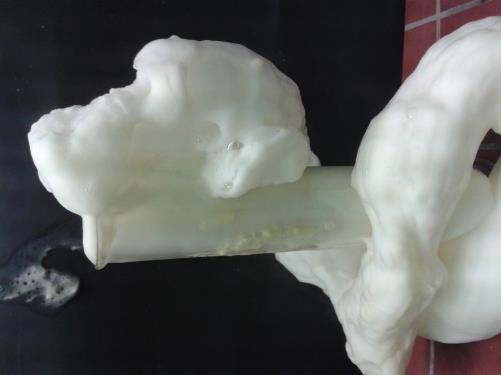 Abb. 9 – Katalytische Zersetzung von Wasserstoffperoxid in Ansatz B nach Zugabe wässriger Kaliumiod-LösungDeutung:		Die Kaliumiodid-Lösung wirkt als Katalysator und verringert die Aktivierungsenergie für die Zersetzung von Wasserstoffperoxid in Wasser und Sauerstoff. Bei der Zersetzung von Wasserstoffperoxid wird viel Energie frei, die Reaktion verläuft exotherm, und es bilden sich Sauerstoff und Wasser, wobei auch Wasserdampf aufgrund der stark exothermen Reaktion entstehen kann. Durch das große Volumen an freiwerdenden Sauerstoff und den Wasserdampf kommt es zur starken Schaumbildung durch das Spülmittel. Der Katalysator Kaliumiodid liegt nach dem Ende der Reaktion unverändert vor, was an der Gelbfärbung des Schaums zu erkennen ist.Entsorgung:		Der Schaum wird verdünnt und in den Abfluss gegeben. Literatur:		S. Sommer, http://netexperimente.de/chemie/9.html (zuletzt aufgerufen 			am 12.08.2014 um 18:35 Uhr)V 7 – Katalytische Zersetzung von WasserstoffperoxidMaterialien: 		2 Reagenzgläser, Stativ mit KlemmenChemikalien:		Kupferspirale, Platinspirale, verdünnte Wasserstoffperoxid-LösungDurchführung: 			Die Reagenzgläser werden zur Hälfte mit verdünnter Wasserstoffperoxid-Lösung gefüllt. In das erste Reagenzglas wird eine Kupferspirale und in das zweite Reagenzglas wird eine Platinspirale gegeben. Die Beobachtungen werden notiert. Beobachtung:		Am Kupfer ist keine Veränderung zu beobachten. An der Platinspirale kommt es zur Bläschenbildung. 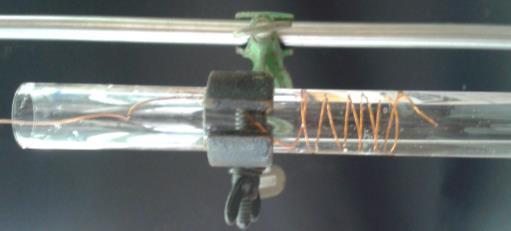 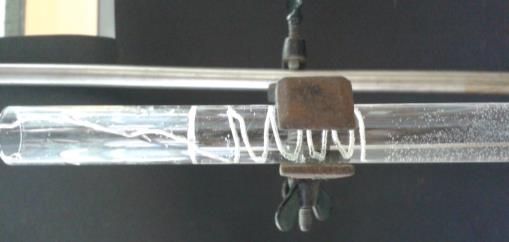 Abb. 9 – Katalytische Zersetzung von Wasserstoffperoxid mit Platin (links) und Kupfer (rechts) als KatalysatorDeutung:			Durch den Katalysator Platin wird Wasserstoffperoxid in Wasser und Sauerstoff zersetzt. Letzteres ist als Gasbläschenabscheidung an der Metalloberfläche sichtbar. Platin liegt am Ende der Reaktion unverändert vor. Ohne Katalysator ist für die Einleitung der Reaktion eine hohe Aktivierungsenergie nötig, die jedoch niemals durch Erhitzen überwunden werden darf, da es sonst zu einer Explosion kommen würde. Daher ist im Reagenzglas mit der Kupferspirale keine Zersetzung zu beobachten, da die Aktivierungsenergie für diese Reaktion nicht überwunden werden kann. Durch den Katalysator Platin wird die Aktivierungsenergie für die Zersetzung von Wasserstoffperoxid herabgesetzt, sodass die Reaktion bei Zimmertemperatur ablaufen kann. Deutung:			Die Wasserstoffperoxid-Lösung wird stark verdünnt und neutralisiert, sodass kleine Mengen über den Abfluss entsorgt werden können.Literatur:		K. Häusler, H. Rampf, R. Reichelt – Experimente für den Chemieunterricht. 			Mit einer Einführung in die Labortechnik. Oldenbourg. 2. Korrigierte und 			verbesserte Auflage. 1995. Seite 66V 8 – Enzymatische Katalyse – die alkoholische GärungMaterialien: 		2 Erlenmeyerkolben (300 mL), Glasstab, 2 Gärröhrchen, Becherglas, Filterpapier, Trichter, StopfenChemikalien:		Calciumhydroxid, destilliertes Wasser, 60 g Mehl, 4 g Traubenzucker, 4 g HefeDurchführung: 			In beide Erlenmeyerkolben werden jeweils 30 g Mehl, 2 g Traubenzucker und 5 mL destilliertes Wasser gegeben. In Erlenmeyerkolben 1 wird zusätzlich 4 g Hefe hinzugefügt. Beide Gemische werden mit dem Glasstab verrührt und bei Zimmertemperatur aufbewahrt. 		In der Zwischenzeit wird Calciumhydroxid in destilliertem Wasser gelöst, bis eine gesättigte Lösung erhalten wird. Anschließend wird die Lösung filtriert. Das Kalkwasser wird in Gärröhrchen gefüllt und mittels Stopfen auf die Erlenmeyerkolben mit Ansätzen gesteckt. Die Beobachtungen werden notiert. Beobachtung:		Im ersten Kolben ist nach wenigen Minuten eine Reaktion zu beachten. Gas steigt in das Gärröhrchen und färbt das Kalkwasser trüb-weiß. Im zweiten Kolben ist keine Reaktion zu beobachten.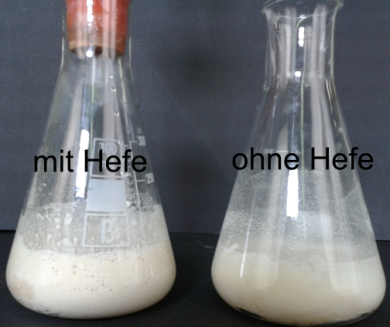 Abb. 10 – Reaktionsansätze mit und ohne Hefe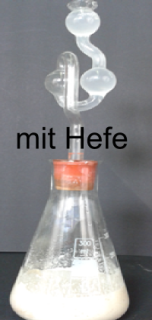 Abb. 11 – Kohlendioxidnachweis mit Kalkwasser beim Ansatz mit Hefe Deutung:			Im ersten Kolben katalysiert die Hefe den Abbau von Traubenzucker zu Alkohol (Ethanol) und Kohlendioxid. Dass es sich bei dem entstandenen Gas um Kohlenstoffdioxid handelt, kann durch die Kalkwasserprobe nachgewiesen werden: Kalkwasser färbt sich bei Anwesenheit von Kohlenstoffdioxid trüb-weiß. 		Den Abbau von Traubenzucker zu Ethanol bezeichnet man als alkoholische Gärung. Diese wird von den Hefeenzymen katalysiert (beschleunigt). Entsorgung:		Die Mischung kann im Hausmüll entsorgt werden. Das Kalkwasser in anorganische Abfälle. Literatur:		Harald Scheve, CONATEX-DIDACTIC Lehrmittel GmbH, 				               http://www.conatex.com/mediapool/versuchsanleitungen/VAD_ 			Chemie_Katalyse .pdf, (zuletzt aufgerufen am 12.08.2014 um 18:45 Uhr)V 9 – AutokatalyseMaterialien: 		2 Bechergläser, Messpipetten, Magnetrührer mit Rührfisch, StoppuhrChemikalien:		Natriumoxalat-Lösung (c = 0,1 mol/L), konz. Schwefelsäure, verdünnte Mangan(II)-Lösung, Kaliumpermanganat-Lösung (c = 0,02 mol/L)Durchführung: 			Es werden 40 mL Natriumoxalat-Lösungen in ein Becherglas gegeben und unter Rühren mit 4 mL konzentrierter Schwefelsäure versetzt. Anschließend wird die Lösung auf zwei Bechergläser verteilt. In Becherglas 1 werden zwei Tropfen verdünnte Mangan(II)sulfat-Lösung hinzugefügt. Außerdem werden in beide Bechergläser je 1 mL Kaliumpermangant-Lösung hinzupipettiert. Die Zeit bis zum Entfärben der Lösungen wird mit einer Stoppuhr gestoppt. Beobachtung:		Beide Lösungen haben eine rosa Färbung. Die Lösung in Becherglas 1 mit der zusätzlichen Mangan(II)sulfat-Lösung entfärbt sich in 29 Sekunden, die Lösung in Becherglas 2 in 48 Sekunden. 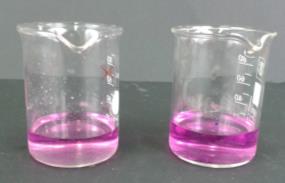 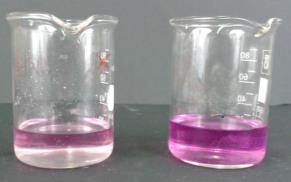 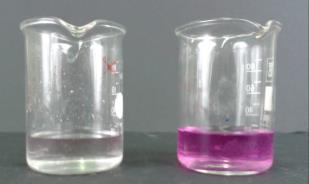 Abb. 12 – Entfärbung der Lösungen im zeitlichen Verlauf. 1. Becherglas mit zusätzlicher Mangan(II)sulfat-Lösung, 2. Becherglas ohne Mangan(II)sulfat-Lösung. Deutung:		In den Bechergläsern läuft eine Redoxreaktion von Oxalat-Ionen und Permangant-Ionen ab. Die Reaktion in Becherglas 1 mit der zusätzlichen Mangan(II)sulfat-Lösung läuft schneller ab als die in Becherglas 2. Grund dafür sind die Mangan-Ionen, die vor Reaktionsbeginn in die Lösung hinzugefügt wurden. Mangan-Ionen wirken als Katalysatoren für diese Reaktion, sodass die Reaktion in Becherglas 1 schneller abläuft als in Becherglas 2, in dem erst Mangan-Ionen durch die Reaktion als Produkt gebildet werden müssen. Je mehr Mangan-Ionen vorliegen bzw. entstehen, desto schneller entfärbt sich die Lösung. Reaktionen, bei denen ein Reaktionsprodukt als Katalysator wirkt, werden als autokatalytische Reaktionen bezeichnet.Entsorgung:		Lösungen in den Schwermetallsammelbehälter geben. Literatur:		M. Nordholz, Dr. R. Herbst-Irmer – Praktikumsskript Allgemeine 			anorganische Chemie. Georg-August-Universität Göttingen WS 2010/11.			3.5 Autokatalyse. Seite 42-44.Reflexion des Arbeitsblattes Das Arbeitsblatt „Einfluss von Katalysatoren auf die Aktivierungsenergie“ soll nach der Durchführung von V 6 „Elefantenzahnpasta“ oder V 7 „Katalytische Spaltung von Wasserstoffperoxid“ ausgeteilt werden und dient der Ergebnissicherung. Das Ziel ist es, zum einen den Ablauf exothermer und endothermer chemischer Reaktionen anhand von Energiediagrammen zu beschreiben, zum anderen die Wirkung von Katalysatoren auf die Aktivierungsenergie einer chemischen Reaktion zu erklären. Erwartungshorizont (Kerncurriculum)Das Thema „Aktivierungsenergie und Katalysatoren“ wird in der 7. & 8. Klassenstufe im Basiskonzept Energie im Bereich der Chemie wie folgt thematisiert:Fachwissen:			SuS beschreiben die Wirkung eines Katalysators auf die Aktivier-				ungsenergie. Erkenntnisgewinnung:	SuS erstellen Energiediagramme.Außerdem sollen die SuS zwischen den unter Fachwissen genannten Begriffe exotherme/ endotherme Reaktionen und Aktivierungsenergie differenzieren. Die Aufgaben auf dem Arbeitsblatt „Einfluss von Katalysatoren auf die Aktivierungsenergie“ sind nach aufsteigendem Anforderungsniveau gegliedert. In Aufgabe 1 wird das Anforderungsniveau 1 „Wiedergabe“ bedient, indem die SuS ein Energiediagramm skizzieren, wie sie es in Versuch V 1 modellhaft beobachten konnten. In Aufgabe 2 wird das Anforderungsniveau 2 „Anwendung“ angesprochen, da die SuS ein Energiediagramm einer exothermen Reaktion aufgreifen, um die Wirkung eines Katalysators zu erklären. In Aufgabe 3 „Transfer“ sollen die SuS ihre Überlegungen zum Energiediagramm einer exothermen Reaktion (V 1) auf ein Energiediagramm einer endothermen Reaktion übertragen und den Einfluss eines Katalysators auf die Aktivierungsenergie beschreiben. Erwartungshorizont (Inhaltlich)Aufgabe 1: Die SuS skizzieren ein Energiediagramm einer exothermen Reaktion. 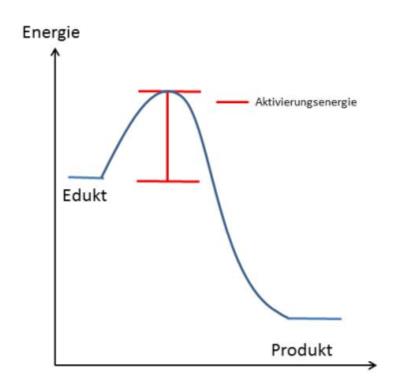 Aufgabe 2: Die SuS erklären, dass ein Katalysator die Aktivierungsenergie für eine exotherme Reaktion herabsetzt. Außerdem skizzieren sie ein entsprechendes Energiediagramm. 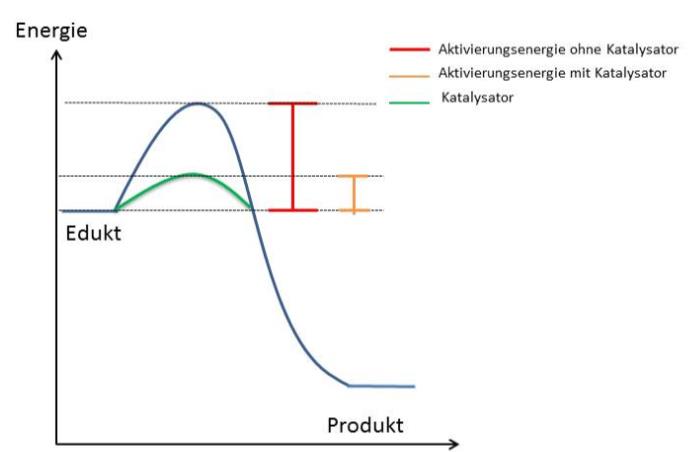 Aufgabe 3: Die SuS skizzieren ein Energiediagramm für eine endotherme Reaktion mit und ohne Katalysator und erklären den Aufbau eines Modellexperiments für die Darstellung des Energiediagramms einer endothermen Reaktion ähnlich wie V 1. 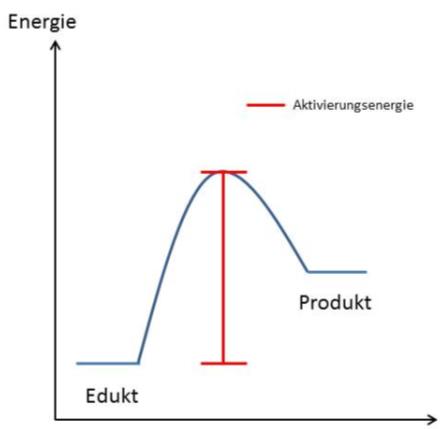 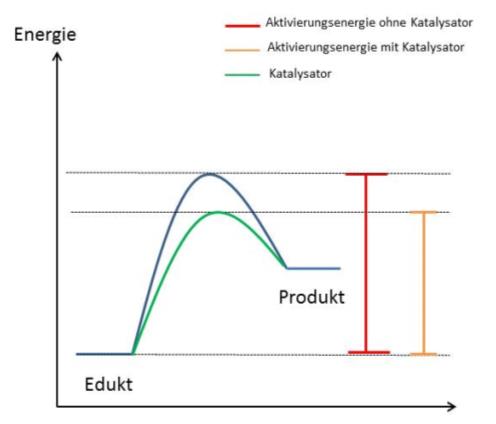 Arbeitsblatt – Einfluss von Katalysatoren auf die Aktivierungsenergie1Skizziere ein Energiediagramm anhand deiner Beobachtungen in V 1 Saugheber-Modell. GefahrenstoffeGefahrenstoffeGefahrenstoffeGefahrenstoffeGefahrenstoffeGefahrenstoffeGefahrenstoffeGefahrenstoffeGefahrenstoffeWasser Wasser Wasser H: -H: -H: -P: -P: -P: -LebensmittelfarbeLebensmittelfarbeLebensmittelfarbeH: -H: -H: -P: -P: -P: -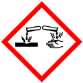 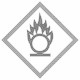 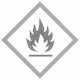 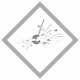 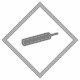 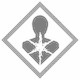 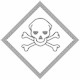 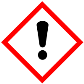 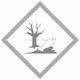 GefahrenstoffeGefahrenstoffeGefahrenstoffeGefahrenstoffeGefahrenstoffeGefahrenstoffeGefahrenstoffeGefahrenstoffeGefahrenstoffeKupferpulverKupferpulverKupferpulverH: -228- 410H: -228- 410H: -228- 410P: -210- 273P: -210- 273P: -210- 273SchwefelpulverSchwefelpulverSchwefelpulverH: -315H: -315H: -315P: -302+352P: -302+352P: -302+352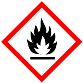 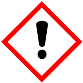 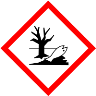 GefahrenstoffeGefahrenstoffeGefahrenstoffeGefahrenstoffeGefahrenstoffeGefahrenstoffeGefahrenstoffeGefahrenstoffeGefahrenstoffeZinkpulverZinkpulverZinkpulverH: -250- 260- 410H: -250- 260- 410H: -250- 260- 410P: -222- 223- 231+232- 273- 370- 378- 422P: -222- 223- 231+232- 273- 370- 378- 422P: -222- 223- 231+232- 273- 370- 378- 422SchwefelSchwefelSchwefelH: -315H: -315H: -315P: -302+352P: -302+352P: -302+352ZinksulfidZinksulfidZinksulfidH: -H: -H: -P: -P: -P: -GefahrenstoffeGefahrenstoffeGefahrenstoffeGefahrenstoffeGefahrenstoffeGefahrenstoffeGefahrenstoffeGefahrenstoffeGefahrenstoffeAluminiumgrießAluminiumgrießAluminiumgrießH: -H: -H: -P: -P: -P: -Eisen(III)oxidEisen(III)oxidEisen(III)oxidH: -315- 319- 335H: -315- 319- 335H: -315- 319- 335P: -261- 305+351+338P: -261- 305+351+338P: -261- 305+351+338AluminiumoxidAluminiumoxidAluminiumoxidH: -H: -H: -P: -P: -P: -EisenEisenEisenH: -H: -H: -P: -P: -P: -GefahrenstoffeGefahrenstoffeGefahrenstoffeGefahrenstoffeGefahrenstoffeGefahrenstoffeGefahrenstoffeGefahrenstoffeGefahrenstoffe---H: -H: -H: -P: -P: -P: -GefahrenstoffeGefahrenstoffeGefahrenstoffeGefahrenstoffeGefahrenstoffeGefahrenstoffeGefahrenstoffeGefahrenstoffeGefahrenstoffeWasserstoffperoxidWasserstoffperoxidWasserstoffperoxidH: -302- 318H: -302- 318H: -302- 318P: -280- 305+351+338- 313P: -280- 305+351+338- 313P: -280- 305+351+338- 313KaliumiodidKaliumiodidKaliumiodidH: -H: -H: -P: -P: -P: -GefahrenstoffeGefahrenstoffeGefahrenstoffeGefahrenstoffeGefahrenstoffeGefahrenstoffeGefahrenstoffeGefahrenstoffeGefahrenstoffeWasserstoffperoxidWasserstoffperoxidWasserstoffperoxidH: -302- 318H: -302- 318H: -302- 318P: -280- 305+351+338- 313P: -280- 305+351+338- 313P: -280- 305+351+338- 313GefahrenstoffeGefahrenstoffeGefahrenstoffeGefahrenstoffeGefahrenstoffeGefahrenstoffeGefahrenstoffeGefahrenstoffeGefahrenstoffeCalciumhydroxidCalciumhydroxidCalciumhydroxidH: 315- 318- 335H: 315- 318- 335H: 315- 318- 335P: 260- 302+352- 304+340- 305+351+338- 313P: 260- 302+352- 304+340- 305+351+338- 313P: 260- 302+352- 304+340- 305+351+338- 313Kalkwasser(Calciumhydroxid-Lösung w<10%)Kalkwasser(Calciumhydroxid-Lösung w<10%)Kalkwasser(Calciumhydroxid-Lösung w<10%)H: 315- 318- 335H: 315- 318- 335H: 315- 318- 335P: 260- 302+352- 304+340- 305+351+338- 313P: 260- 302+352- 304+340- 305+351+338- 313P: 260- 302+352- 304+340- 305+351+338- 313GefahrenstoffeGefahrenstoffeGefahrenstoffeGefahrenstoffeGefahrenstoffeGefahrenstoffeGefahrenstoffeGefahrenstoffeGefahrenstoffeNatriumoxalatNatriumoxalatNatriumoxalatH: 302- 312H: 302- 312H: 302- 312P: 262P: 262P: 262konz. Schwefelsäure (w=96%)konz. Schwefelsäure (w=96%)konz. Schwefelsäure (w=96%)H: 290- 314H: 290- 314H: 290- 314P: 280- 301+330+331- 305+351+338- 309+310P: 280- 301+330+331- 305+351+338- 309+310P: 280- 301+330+331- 305+351+338- 309+310Mangan(II)sulfatMangan(II)sulfatMangan(II)sulfatH: 373- 411H: 373- 411H: 373- 411P: 273- 314P: 273- 314P: 273- 314KaliumpermanganatKaliumpermanganatKaliumpermanganatH: 272- 302- 410H: 272- 302- 410H: 272- 302- 410P: 210- 273P: 210- 273P: 210- 273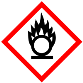 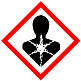 